Школьная библиотека является неотъемлемой частью образовательного процесса МКОУ «Каялинская СОШ-сад им. Б.Рамазанова».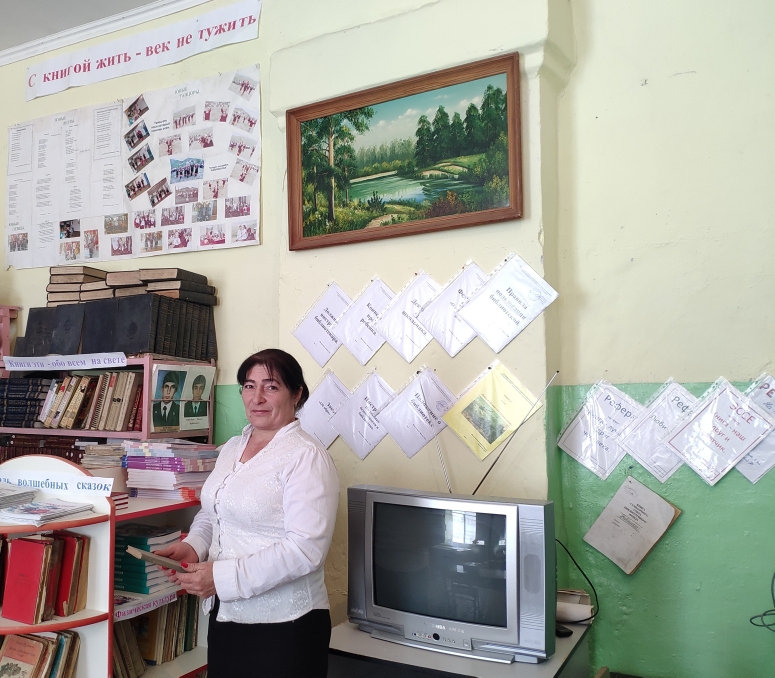 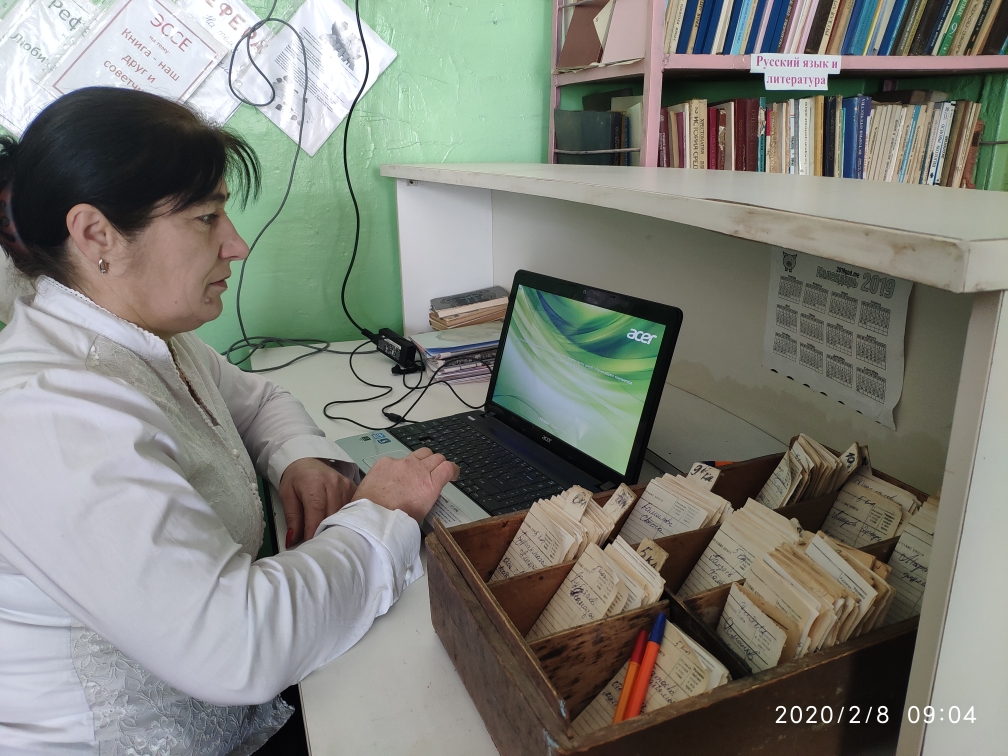 Мероприятие к 99-летию со дня рождения Амет - Хана Султана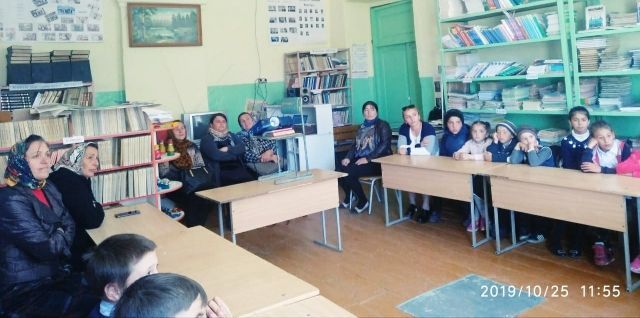 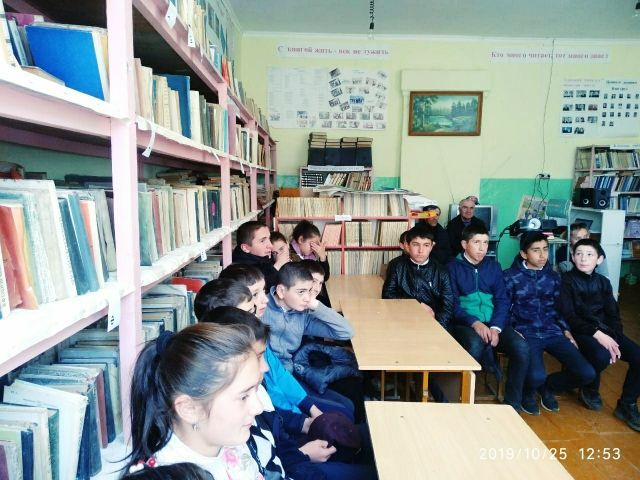 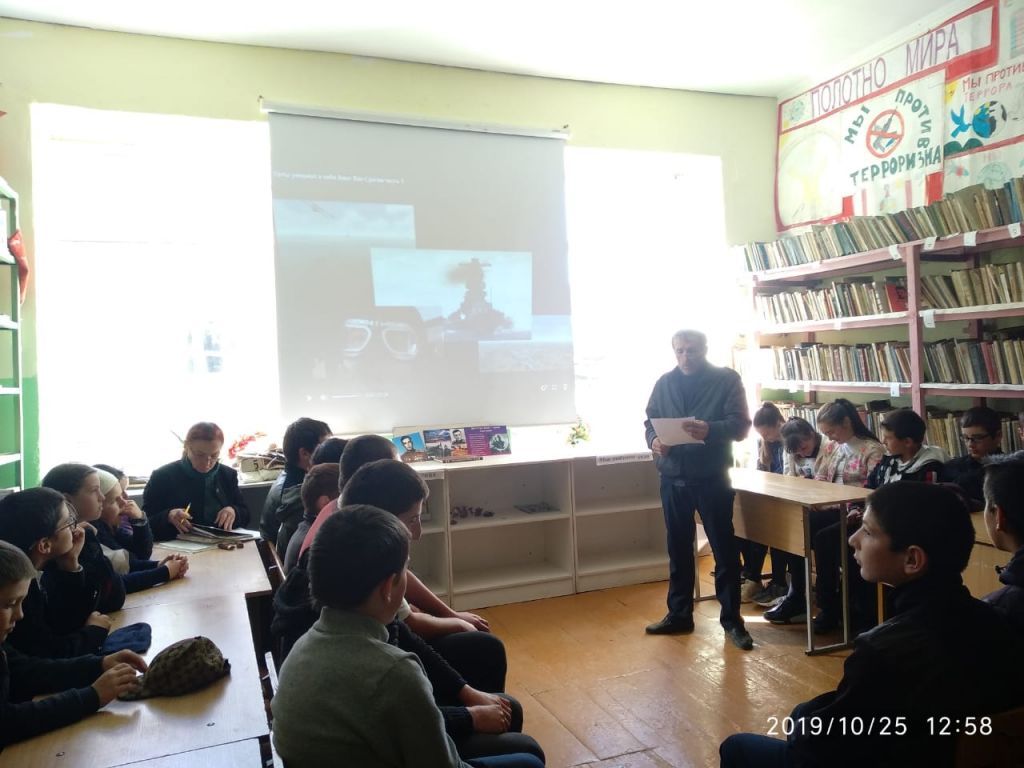 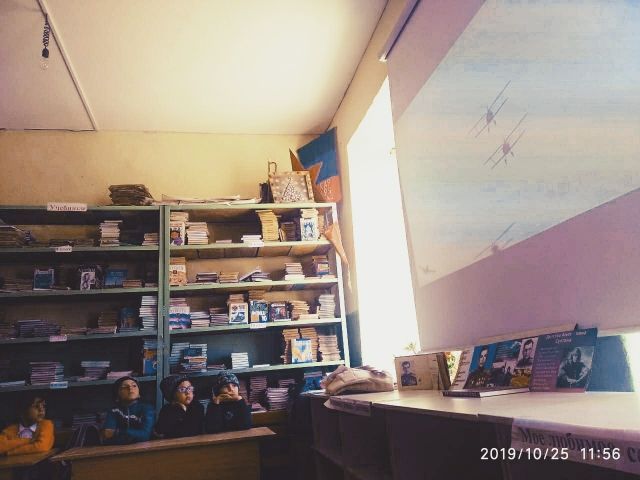 Выставка кружков  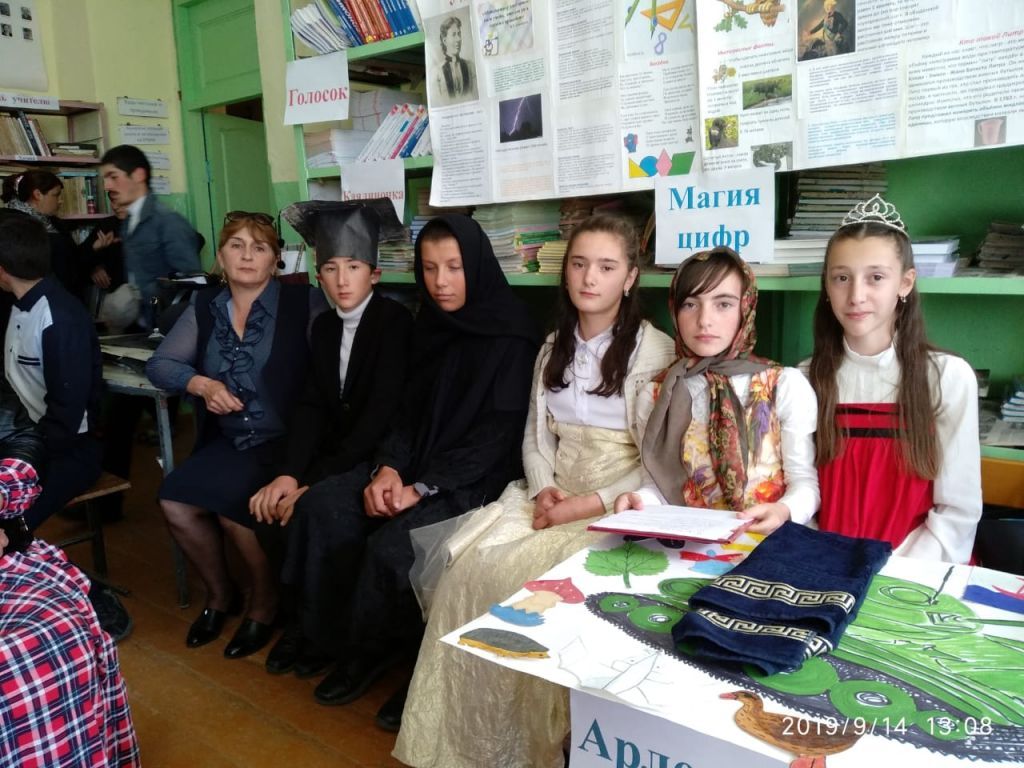 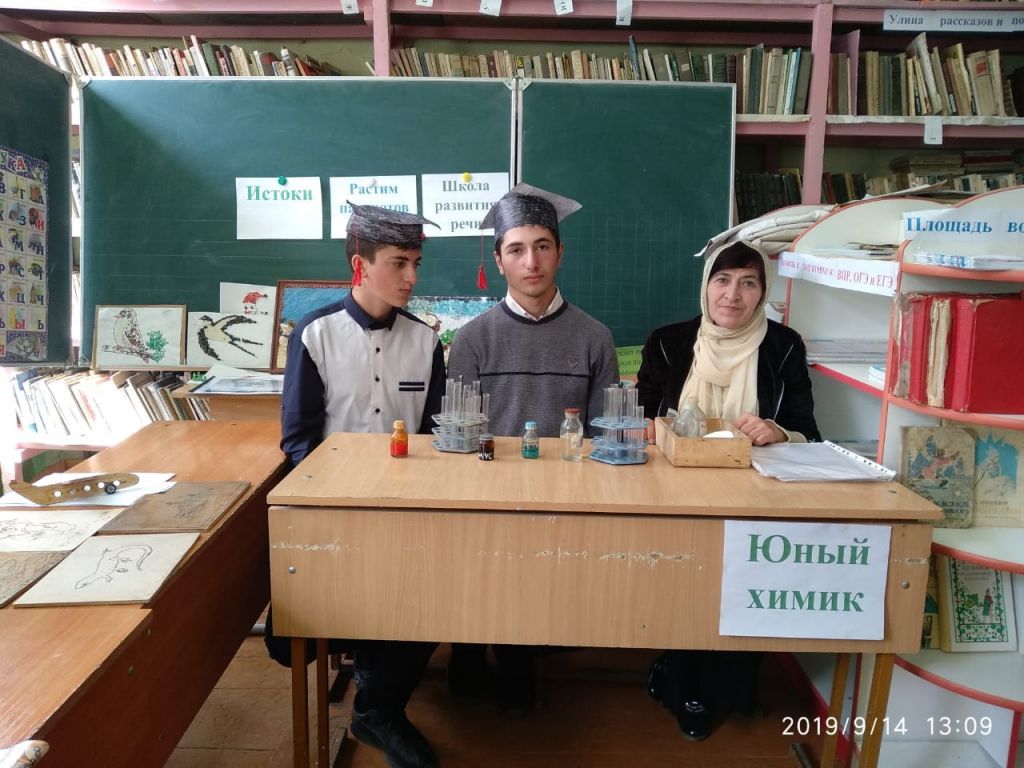 Семинар с педагогами 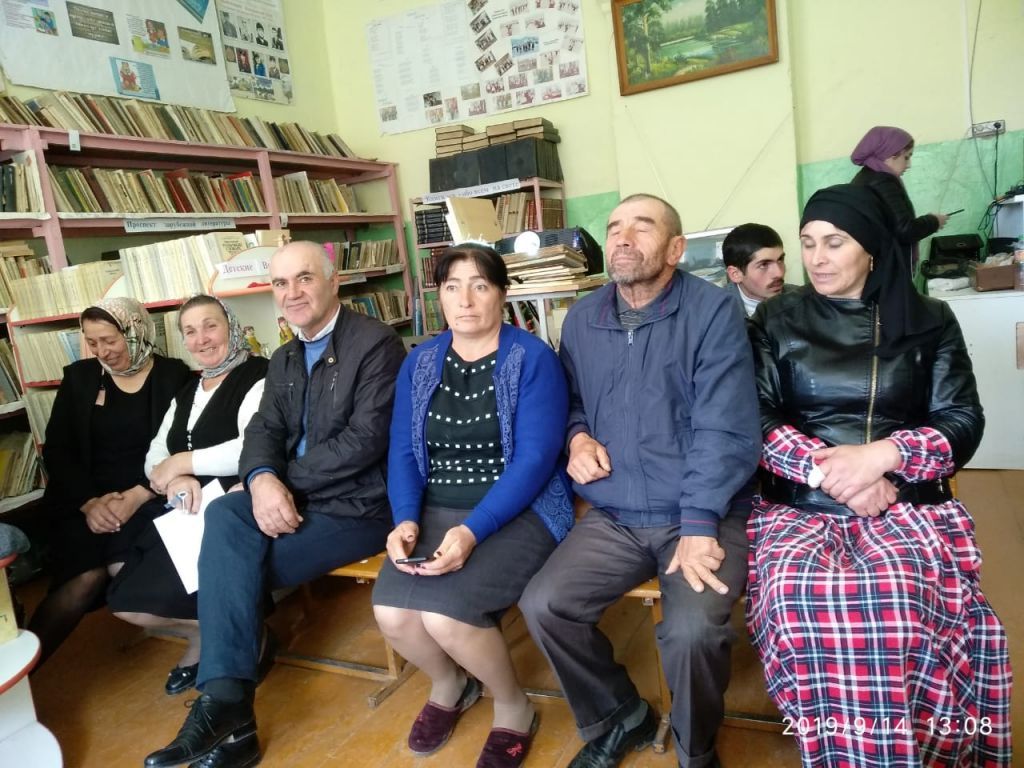 Фольклорный ансамбль «Каялиночка»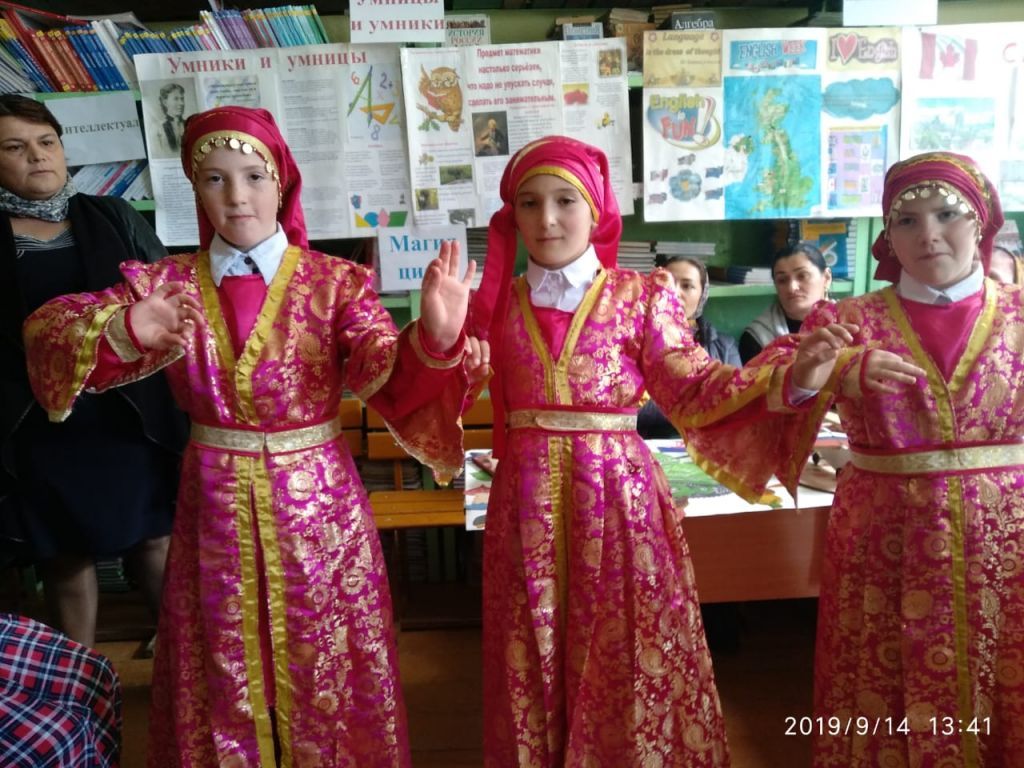 День единства народов Дагестана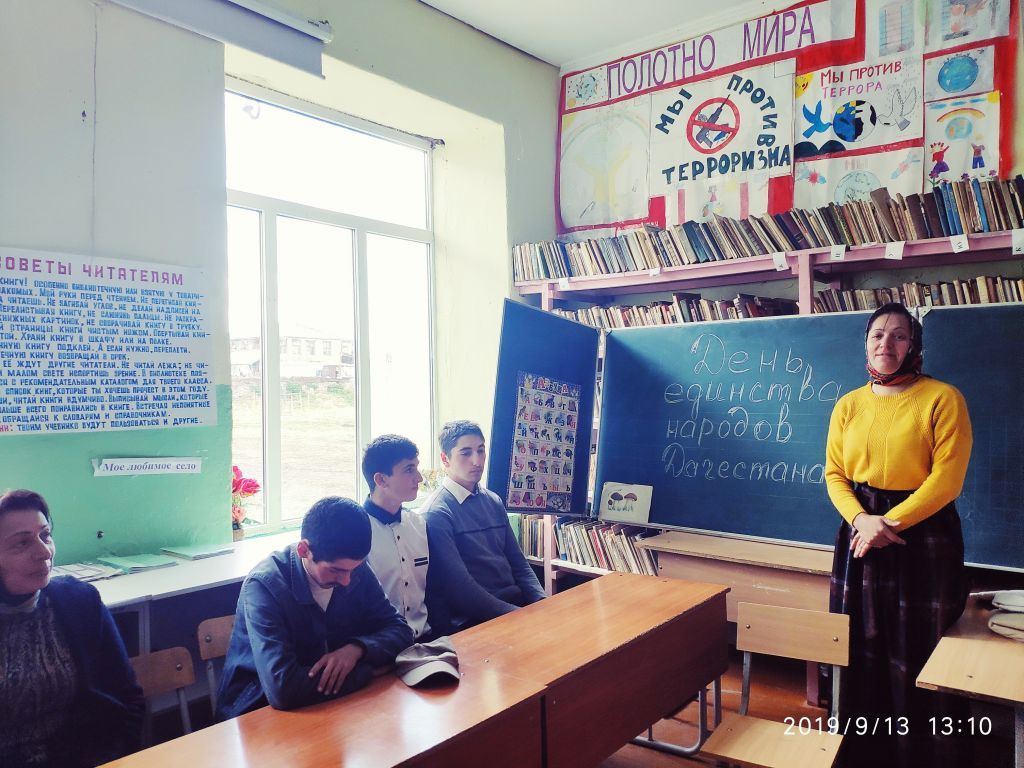 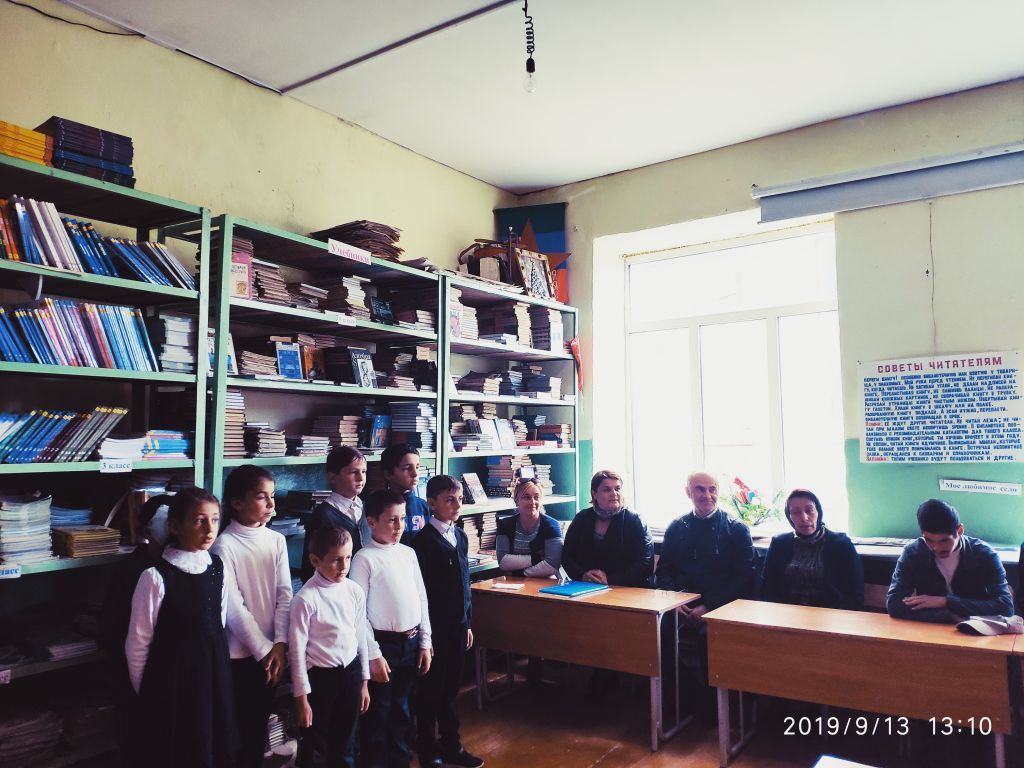 Общешкольное мероприятие " Терроризму - нет!" с приглашением участников боевых действий 1999 г 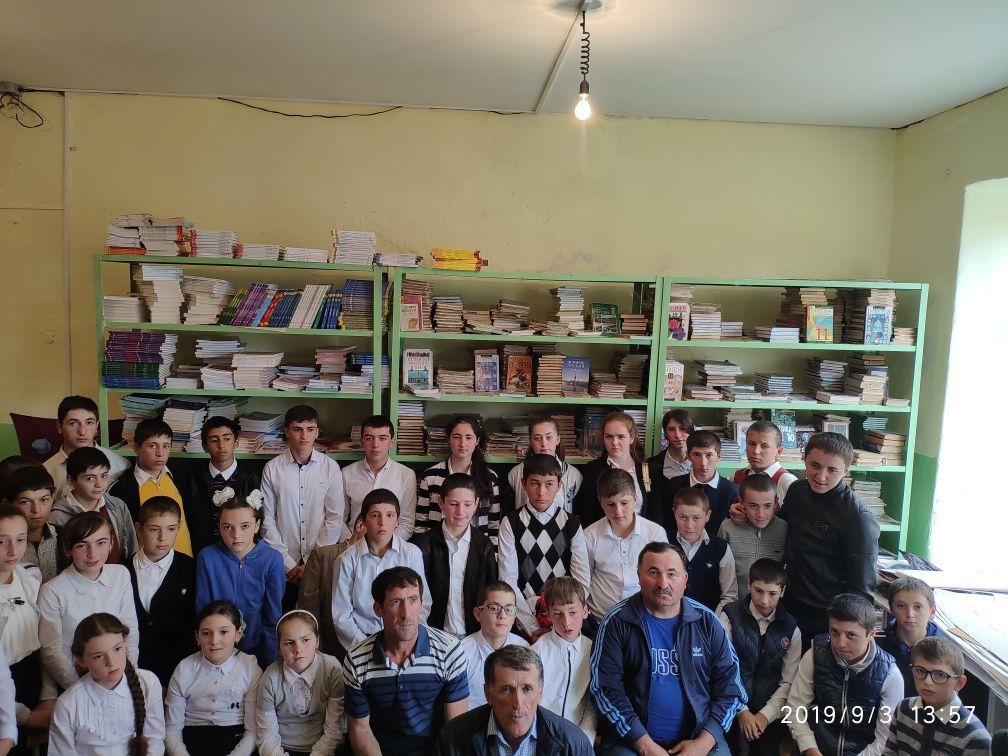 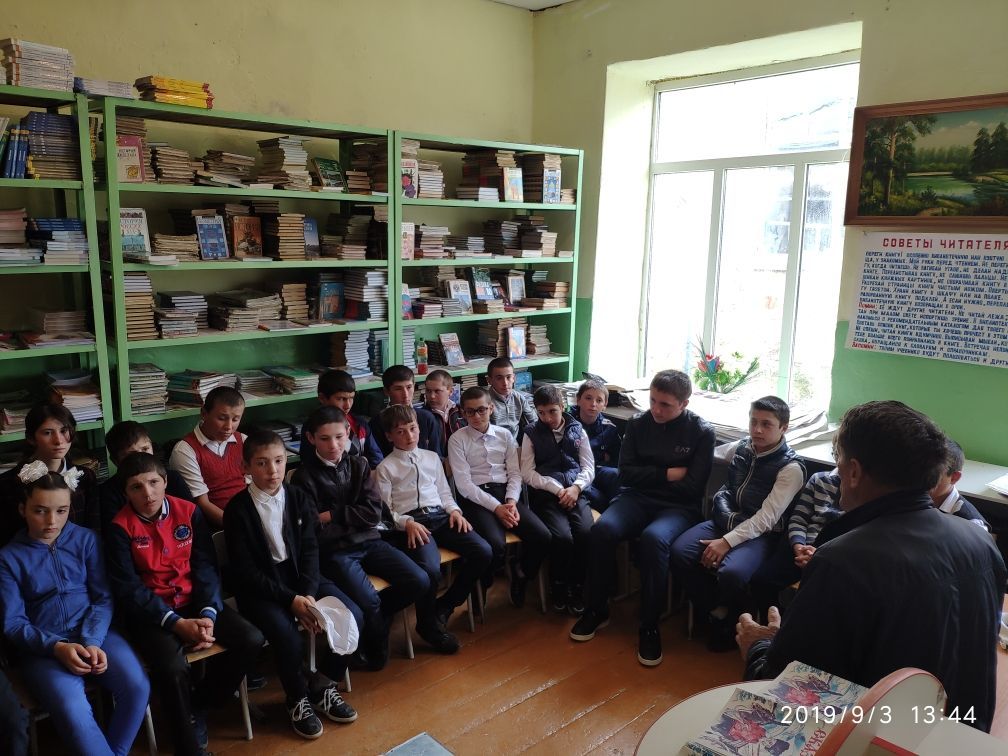 Подготовка к конкурсу чтецов « Живая классика»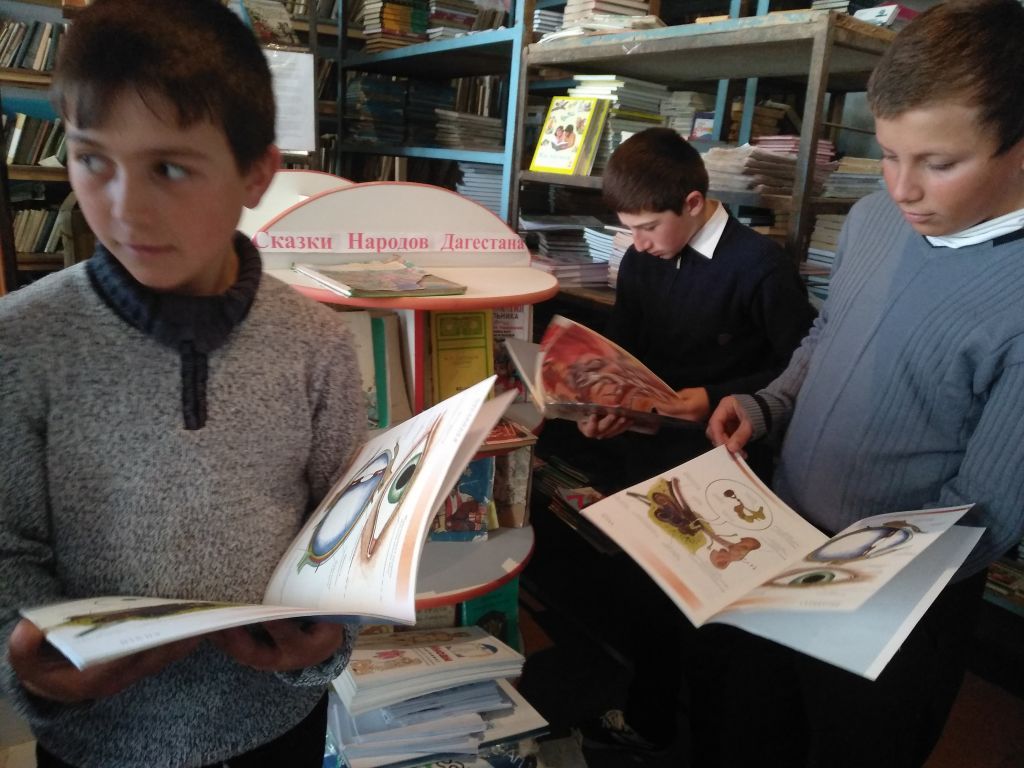 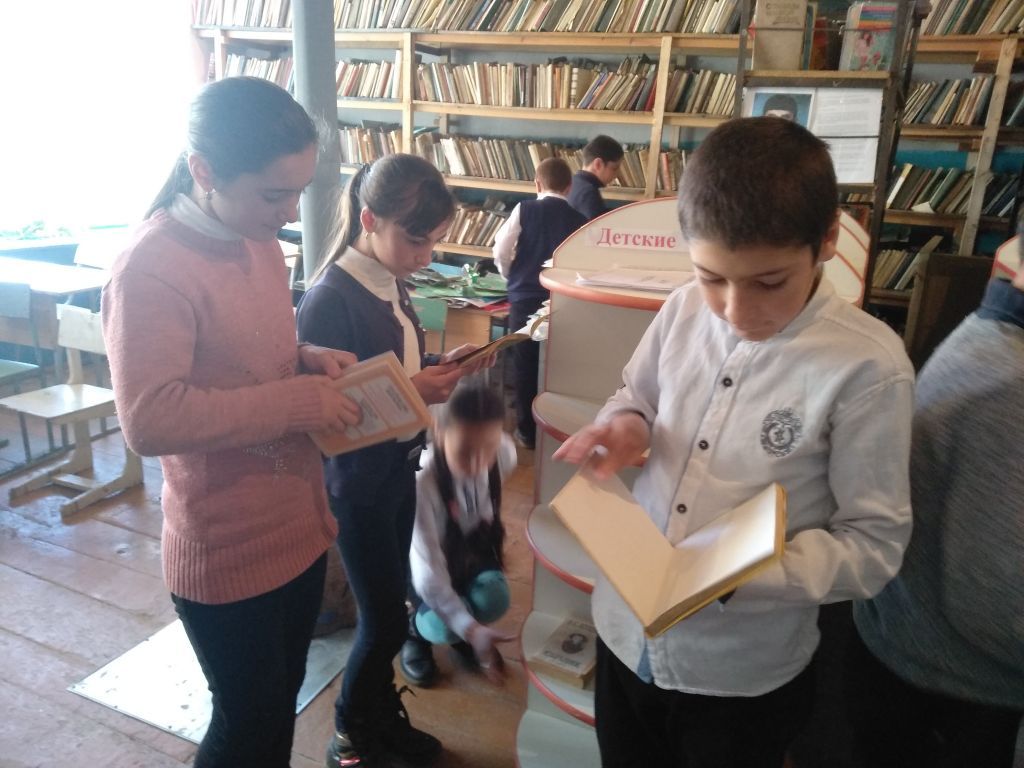 Библиотечный урок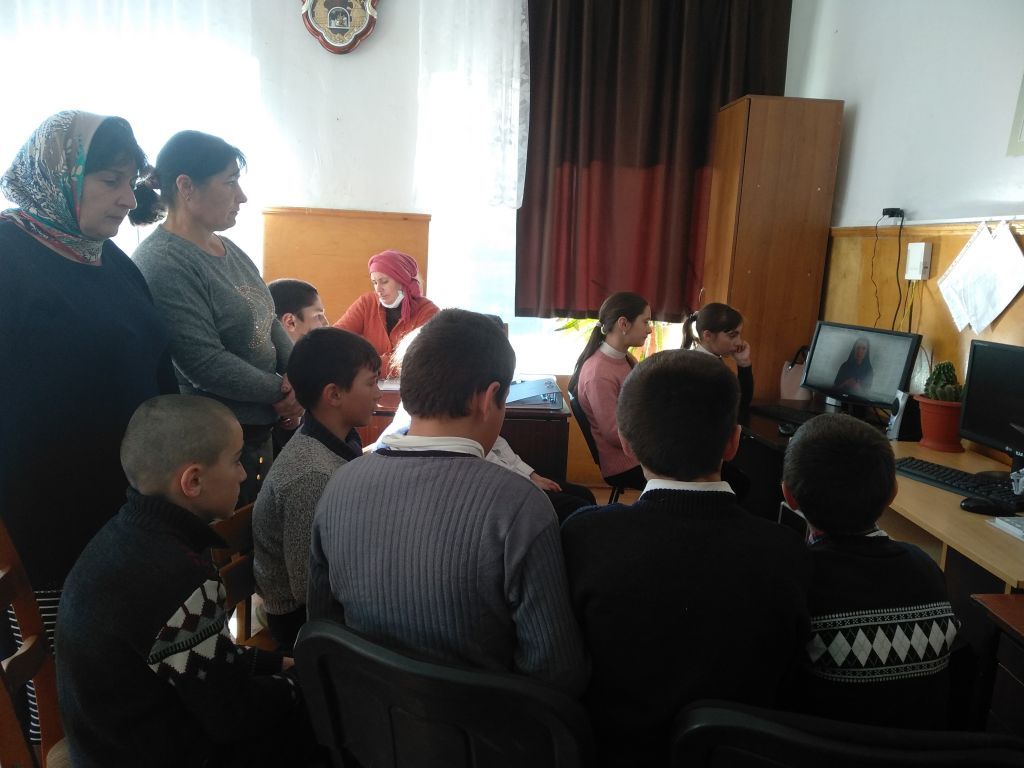 День библиотекаря с приглашением писателей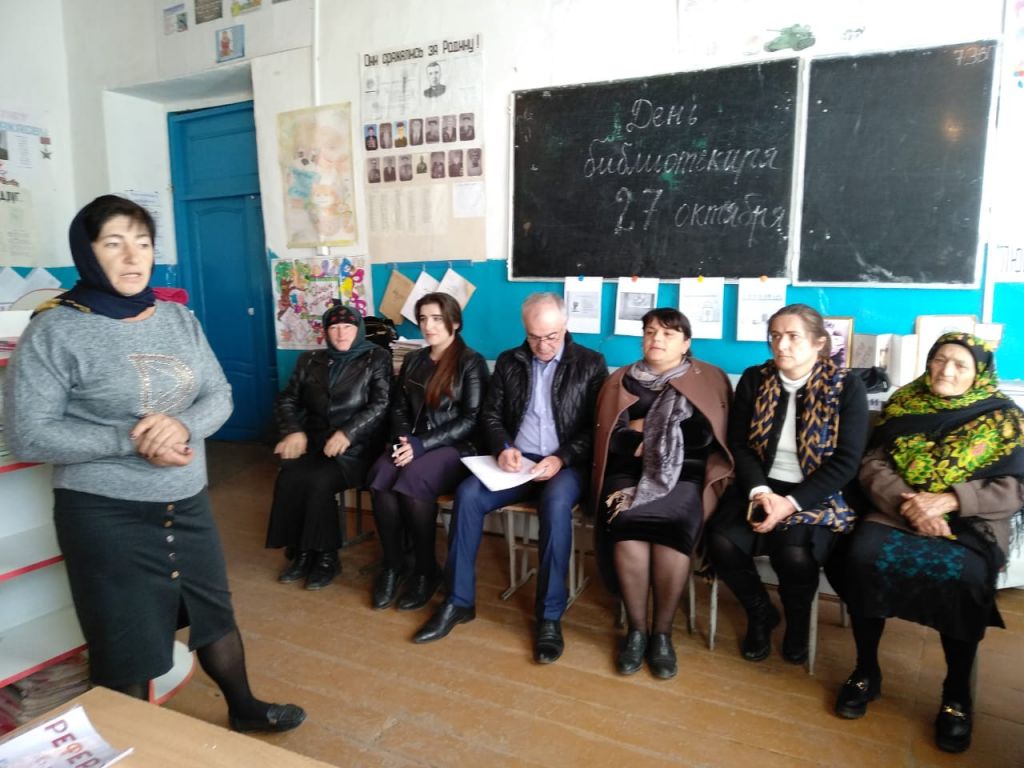 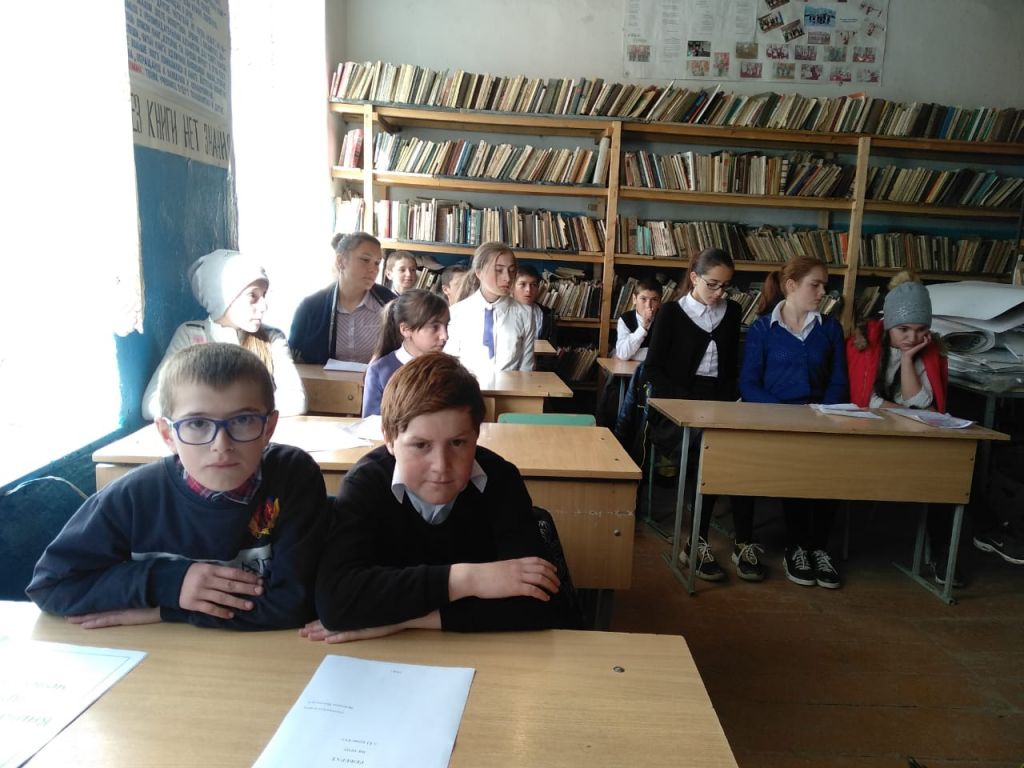 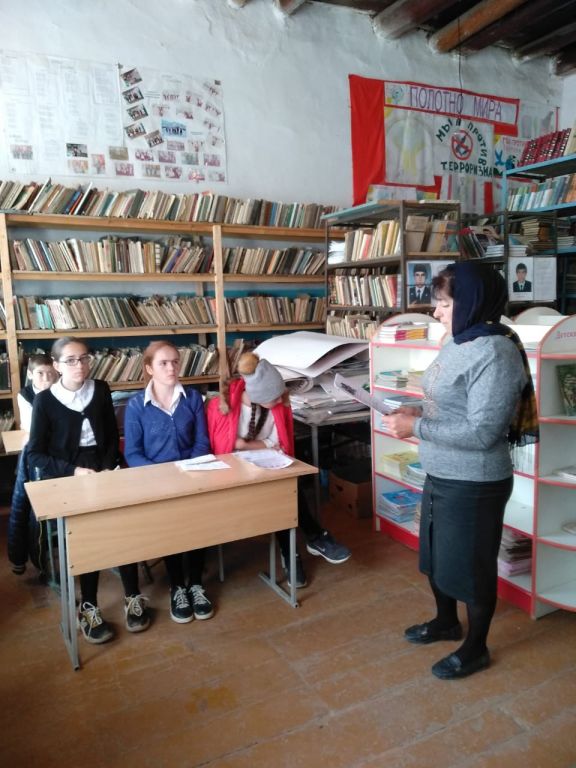 Мероприятие посвященное "Дагестанцам - героям России"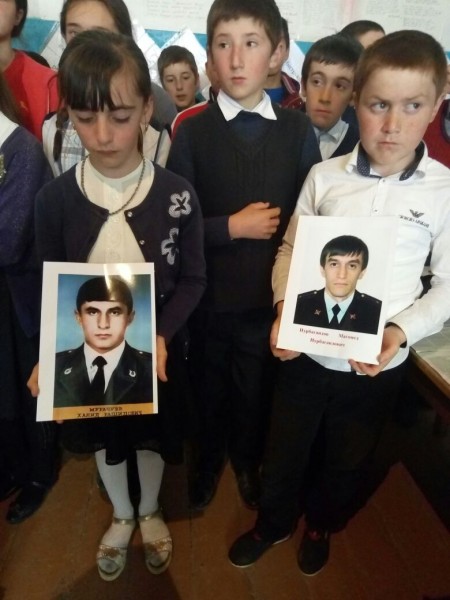 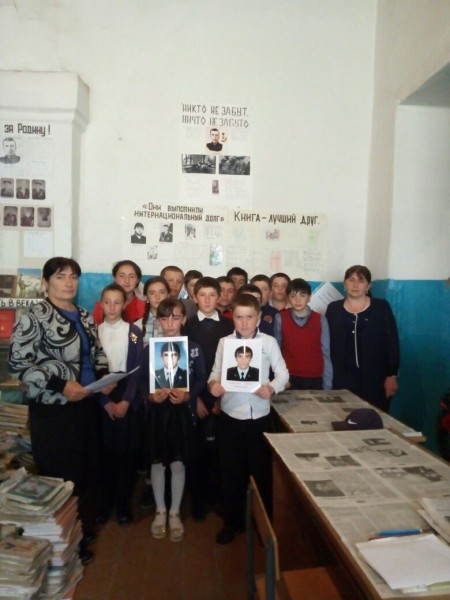 Юбилей В. Катаева (110 лет)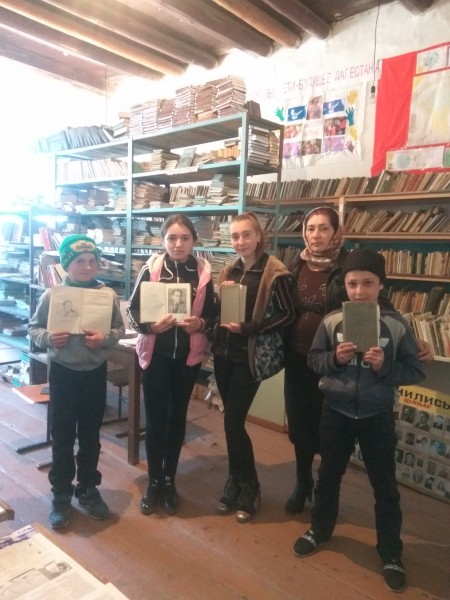 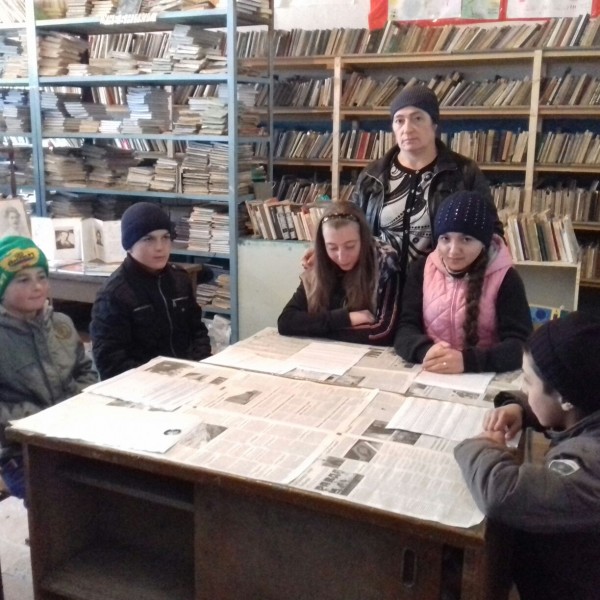 Стенды в библиотеке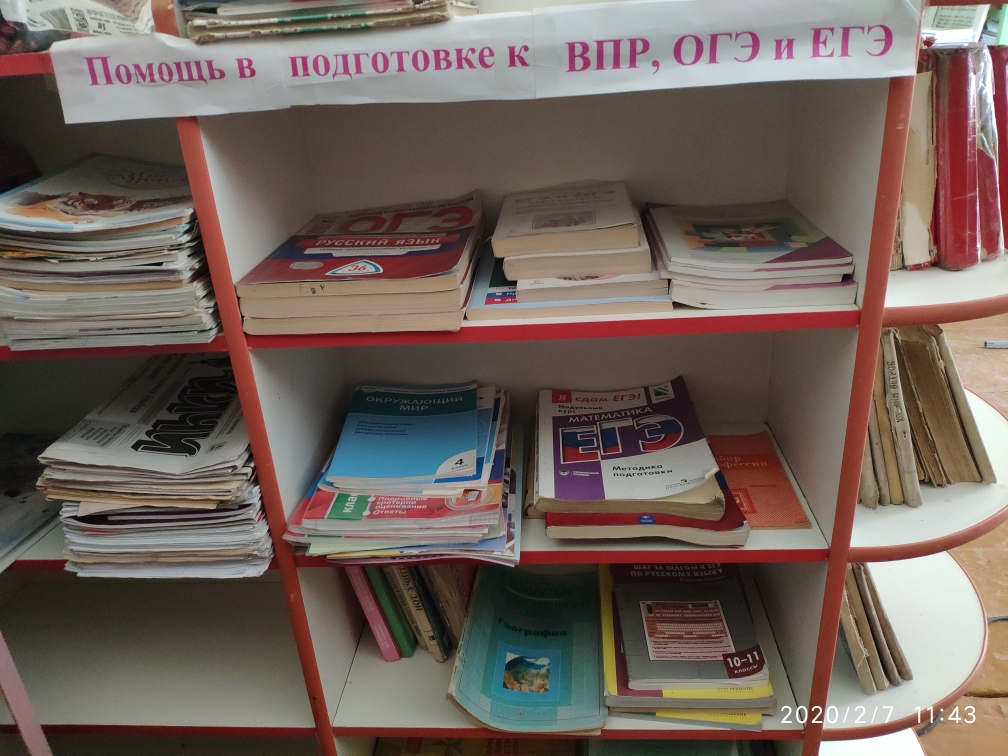 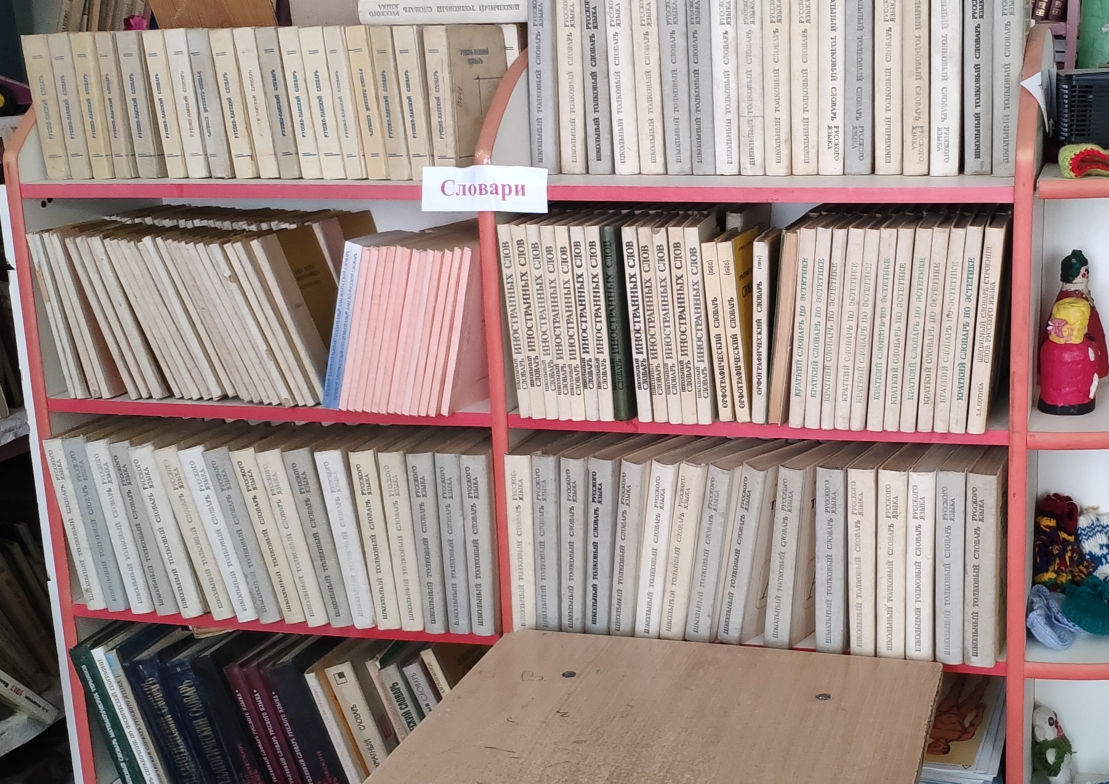 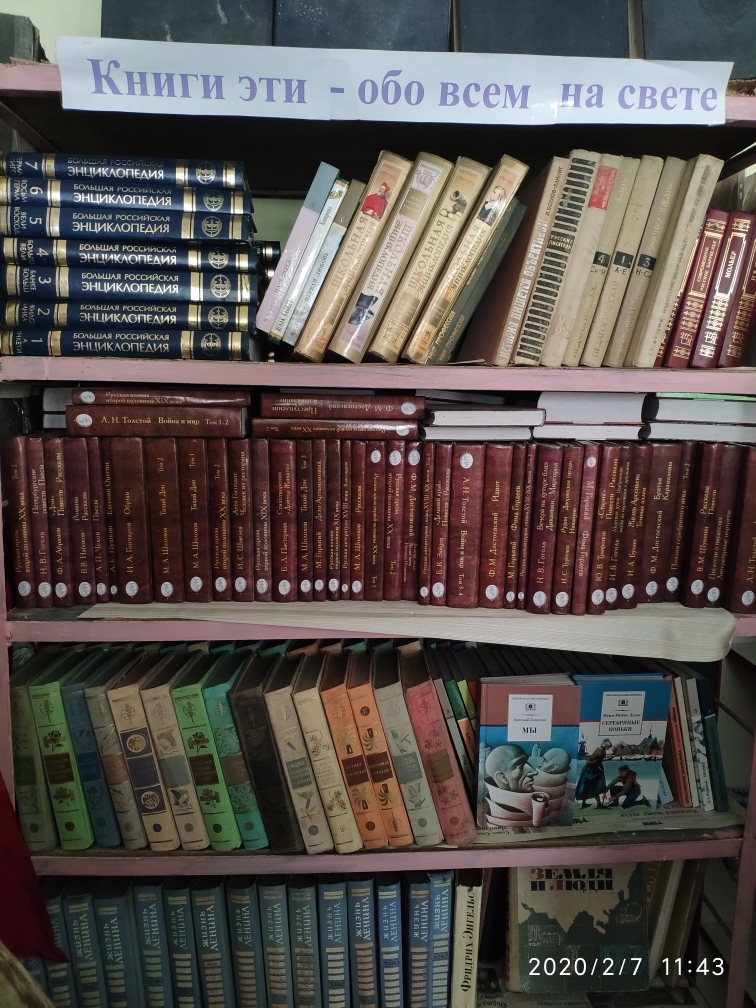 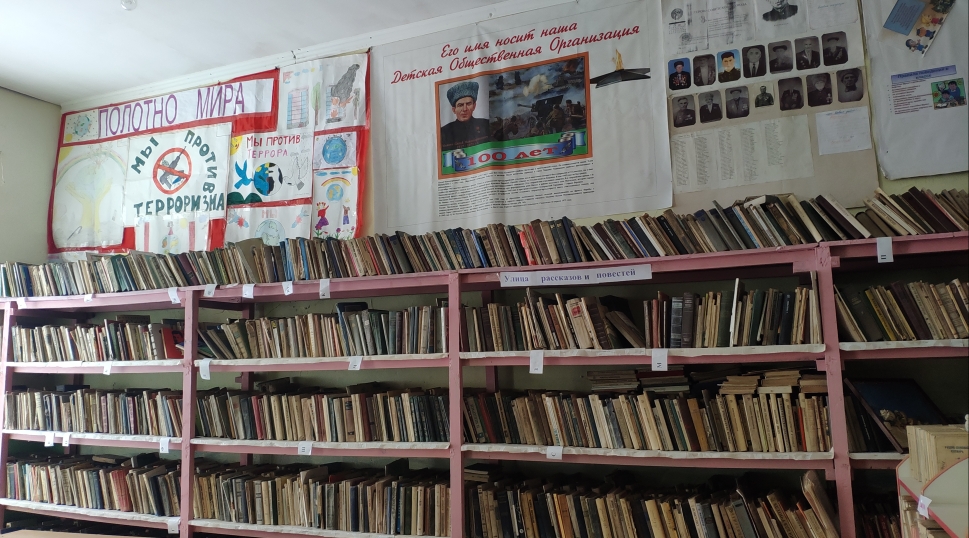 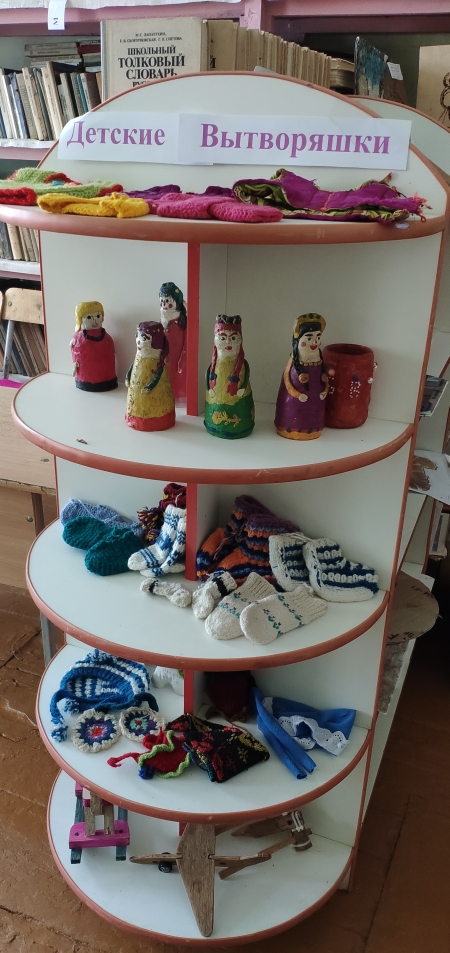 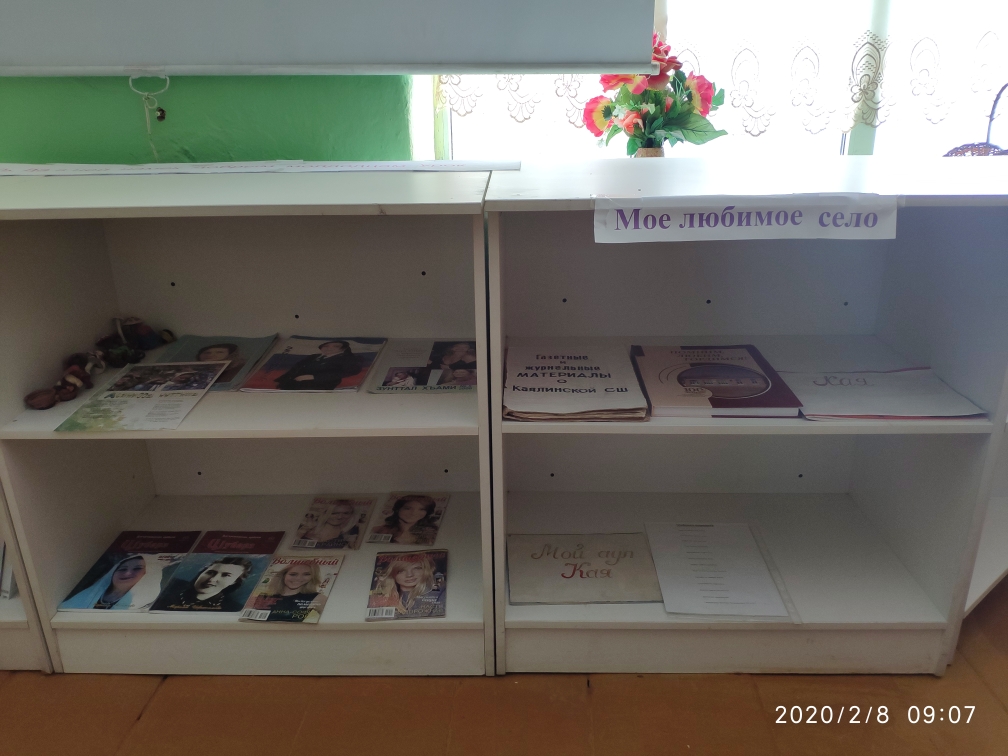 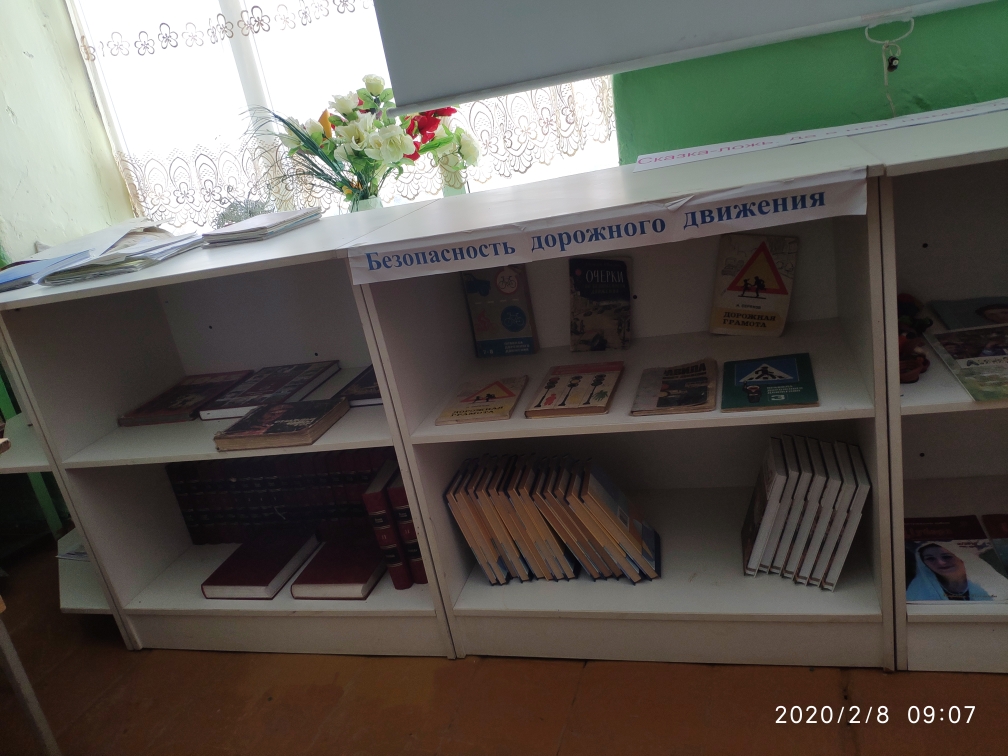 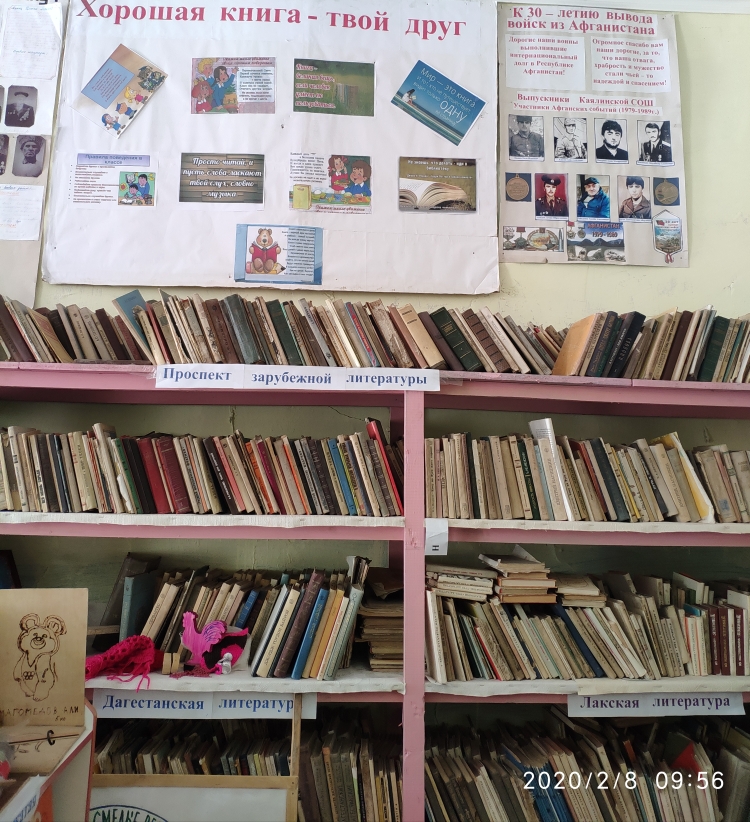 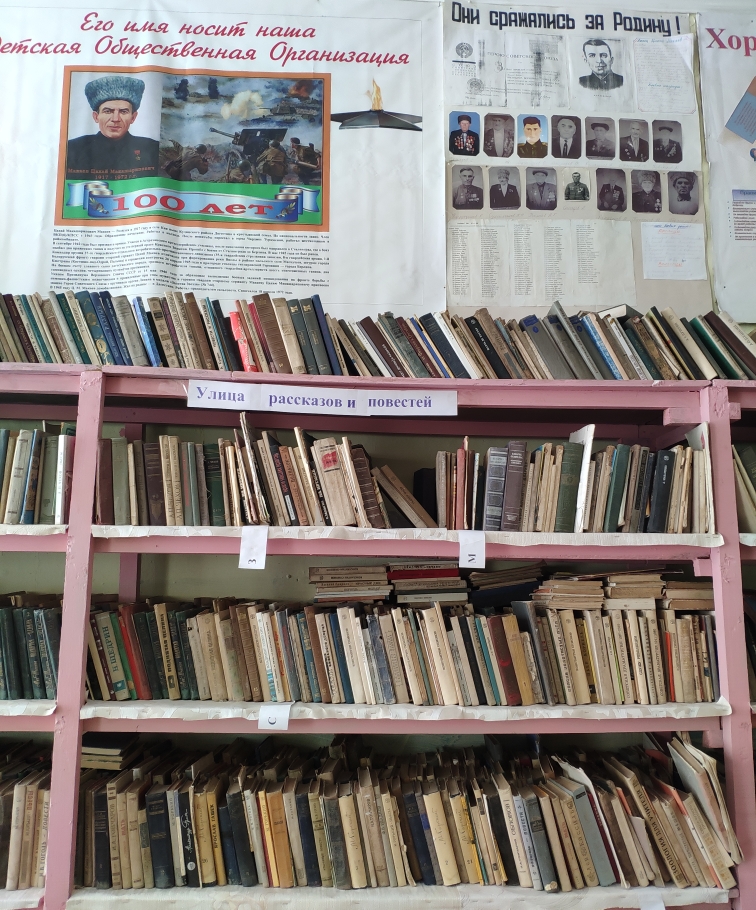 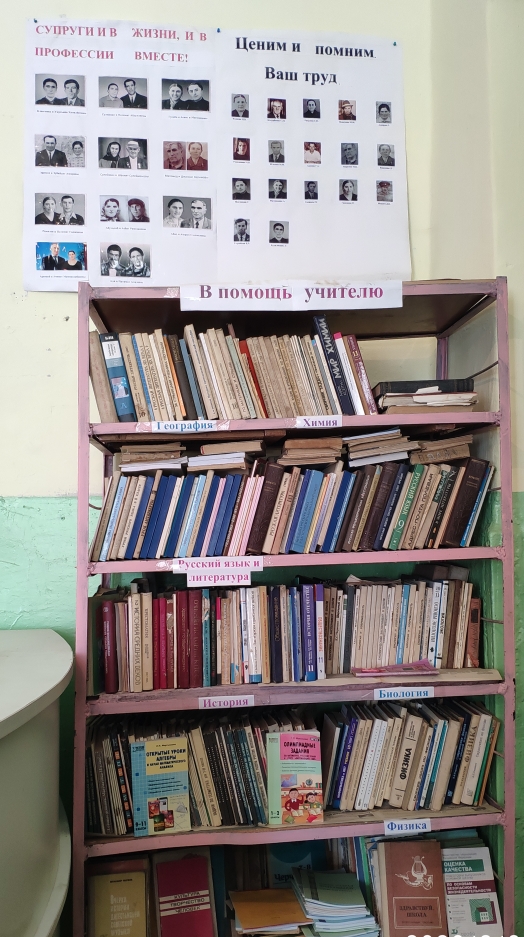 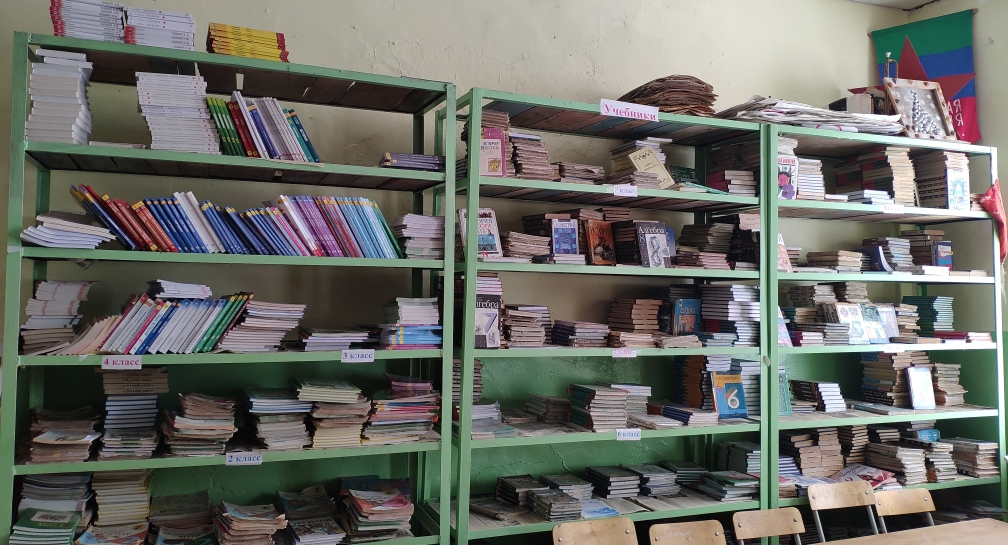 